Сводный отчет
о результатах проведения оценки регулирующего воздействия
проекта «Порядка оформления и содержания плановых (рейдовых) заданий на проведение плановых (рейдовых) осмотров (обследований), а также порядок оформления результатов плановых (рейдовых) осмотров (обследований) при осуществлении муниципального земельного контроля в границах Дальнегорского городского округа» 1. Общая информация.Наименование проекта муниципального нормативного правового акта Дальнегорского городского округа (далее - проект НПА):Проект  «Порядка оформления и содержания плановых (рейдовых) заданий на проведение плановых (рейдовых) осмотров (обследований), а также порядок оформления результатов плановых (рейдовых) осмотров (обследований) при осуществлении муниципального земельного контроля в границах Дальнегорского городского округа»  Разработчик проекта:Управление муниципального имущества  администрации Дальнегорского городского округа.Срок, в течение которого принимались предложения в связи с размещением уведомления о проведении публичных консультаций об оценке регулирующего воздействия проекта НПА:начало: «13» сентября 2019 г.; окончание: «23» сентября 2019 г. Предполагаемая дата вступления в силу проекта : ноябрь  2019 г.Количество замечаний и предложений, полученных в связи с размещением уведомления о проведении публичных консультаций: 0,из них: учтено полностью: 0, учтено частично: 0.Контактная информация исполнителя в органе-разработчике: Ф.И.О.: Чебанова Галина АлександровнаДолжность: начальник отдела земельных отношений Управления муниципального имущества  администрации Дальнегорского городского округа;тел.: 8(42373) 31448 , адрес электронной почты: kumidalnegorsk@bk.ru.Краткое описание проблемы, на решение которой направлен предлагаемый проект:Формулировка проблемы:Проблемы отсутствуют.Основные группы субъектов предпринимательской и (или) инвестиционной деятельности, заинтересованные в устранении проблемы, их количественная оценка: Основные группы субъектов предпринимательской деятельности, заинтересованные в устранении проблемы отсутствуют.Характеристика негативных эффектов, возникающих в связи с наличием проблемы, их количественная оценка:Негативные эффекты отсутствуют.Источники данных данного раздела:Опросные листы в рамках проведения публичных консультаций по вопросу подготовки Проекта НПА2.5. Иная информация о проблеме:  Иная информация отсутствует.	Определение целей предлагаемого проекта и индикаторов для оценки их достижения3.3. Действующие нормативные правовые акты, из которых вытекает необходимость разработки предлагаемого проекта, которые определяют необходимость постановки указанных целей:-Земельный кодекс Российской Федерации от 25 октября 2001 года № 136-ФЗ,  -Кодекс Российской Федерации об административных правонарушениях от 30 декабря 2001 года №195-ФЗ -Федеральный закон от 25 октября 2001 года  № 137-ФЗ «О введении в действие Земельного кодекса Российской Федерации-Федеральный закон от 6 октября 2003 года № 131-ФЗ «Об общих принципах организации местного самоуправления в Российской Федерации», -Федеральный закон от 26 декабря 2008 года № 294-ФЗ «О защите прав юридических лиц и индивидуальных предпринимателей при осуществлении государственного контроля (надзора) и муниципального контроля» -постановление  Администрации Приморского края от 20 февраля 2013 года № 69-па «Об утверждении Порядка разработки и принятия административных регламентов осуществления муниципального контроля органами местного самоуправления муниципальных образований Приморского края -постановление Администрации Приморского края от 7 апреля 2015 года                     № 104-па «Об утверждении Порядка осуществления муниципального земельного контроля на территории Приморского края -положение  «О муниципальном  земельном контроле на территории Дальнегорского городского округа»,  утвержденное решением Думы Дальнегорского городского округа от 24.06.2016  № 491, -Устав Дальнегорского городского округа;     -соглашение от 04.04.2018  № 09-09/13  «Об информационном взаимодействии между Управлением Федеральной службы государственной регистрации, кадастра и картографии по Приморскому краю и администрацией Дальнегорского городского округа  Приморского края при осуществлении государственного земельного надзора и муниципального земельного контроля».Иная информация о целях предполагаемого регулирования: Иная информация о целях предполагаемого регулирования отсутствует.Качественная характеристика и оценка численности потенциальных адресатов предлагаемого проекта (их групп):4.1. Физические лица, юридические лица индивидуальные предприниматели.4.2. Количество участников группы 1600 ед.4.3. Источники данных: аналитическая информацияИзменение содержания прав, обязанностей, функций, полномочий при введении нового регулирующего воздействия:предлагаемым проектом дополнительные требования не предъявляются.  Оценка дополнительных расходов, связанных с введением предлагаемого проекта:Оценка дополнительных расходов субъектов предпринимательской и инвестиционной деятельности (с обоснованием):Дополнительные расходы не потребуются.  Оценка дополнительных расходов бюджета Дальнегорского городского округа                            (с обоснованием):Дополнительных расходов бюджета Дальнегорского городского округа не планируется.Оценка необходимости установления переходного периода и (или) отсрочки вступления в силу проекта либо необходимость распространения предлагаемого проекта  на ранее возникшие отношения:Предполагаемая дата вступления в силу проекта: ноябрь 2019 года.Необходимость установления переходного периода и (или) отсрочки введения предлагаемого правового регулирования:Установление переходного периода и (или) отсрочки введения предлагаемого проекта не требуется.Необходимость распространения предлагаемого правового регулирования на ранее возникшие отношения:Необходимость распространения предлагаемого правового регулирования на ранее возникшие отношения отсутствует.Обоснование необходимости установления переходного периода и (или) отсрочки, распространения на ранее возникшие отношения:Необходимость установления переходного периода и (или) отсрочки, распространения на ранее возникшие отношения отсутствует.Информация о сроках проведения публичных консультаций по проекту:Срок, в течение которого принимались предложения в связи с публичными консультациями по проекту:начало: «13» сентября 2019 г.;окончание: «23» сентября  2019 г.Сведения о количестве замечаний и предложений, полученных в ходе публичных консультаций по проекту:Замечания и предложения в ходе публичных консультаций по проекту  не поступали. Приложение: отчет о результатах проведения публичных консультаций.Разработчик проекта: Начальник отдела земельных отношений Управления муниципального имущества администрации Дальнегорского городского округа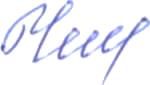 3.1. Цели предлагаемого проекта НПА3.2. Сроки достижения целей предлагаемого проекта НПАЦели:Принятие Порядка оформления и содержания плановых (рейдовых) заданий на проведение плановых (рейдовых) осмотров (обследований), а также порядка оформления результатов плановых (рейдовых) осмотров (обследований) при осуществлении муниципального земельного контроля в границах Дальнегорского городского округа в соответствии с нормами действующего земельного законодательства Российской Федерации. Индикаторы:- отсутствие (уменьшение) количества нарушений земельного законодательстваС момента вступления в силу проекта НПА